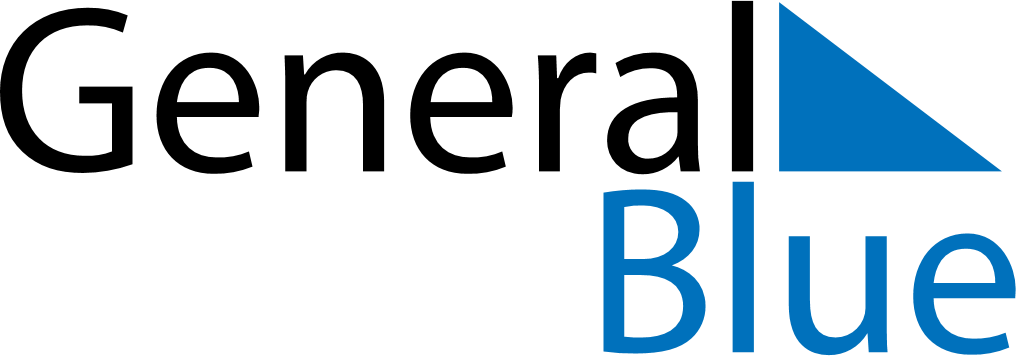 Uganda 2022 HolidaysUganda 2022 HolidaysDATENAME OF HOLIDAYJanuary 1, 2022SaturdayNew Year’s DayJanuary 26, 2022WednesdayLiberation DayFebruary 16, 2022WednesdayArchbishop Janan Luwum DayMarch 2, 2022WednesdayAsh WednesdayMarch 8, 2022TuesdayInternational Women’s DayApril 15, 2022FridayGood FridayApril 17, 2022SundayEaster SundayApril 18, 2022MondayEaster MondayMay 1, 2022SundayLabour DayMay 2, 2022MondayEnd of Ramadan (Eid al-Fitr)June 3, 2022FridayMartyr’s DayJune 9, 2022ThursdayNational Heroes DayJuly 9, 2022SaturdayFeast of the Sacrifice (Eid al-Adha)October 9, 2022SundayIndependence DayDecember 25, 2022SundayChristmas DayDecember 26, 2022MondayBoxing Day